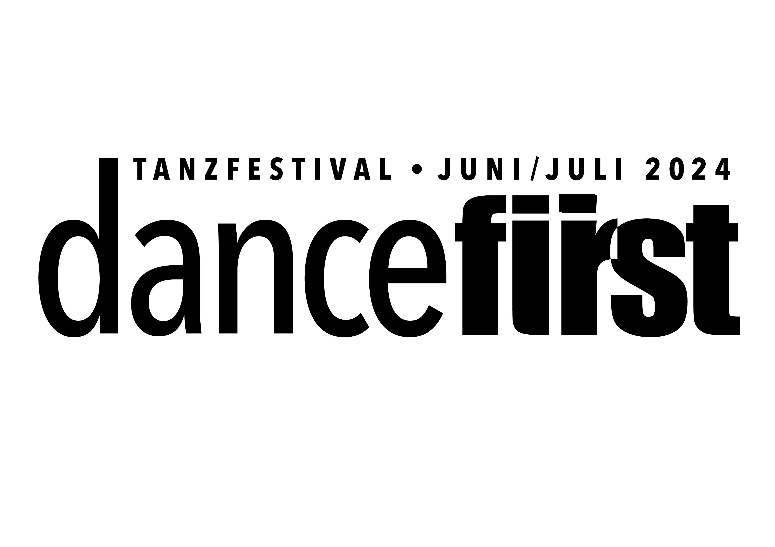 BAYERISCHES JUNIOR BALLETT MÜNCHENLiebesbotschaftenDienstag, 25.06.2024, 20:00 Uhr, Stadtsaal, Veranstaltungsforum FürstenfeldChoreografie: John Neumeier / Eric Gauthier / Jiří Kylían / Marco GoeckeFlatternde Schmetterlinge im Bauch. Die erste Liebe. Himmelhochjauchzend: Mit „Liebesbotschaften“ widmet des Bayerische Junior Ballett München diesen Tanzabend den vielen Gesichtern der Liebe.Virtuos und betörend agiert das Ensemble in John Neumeiers Interpretation von Bachs Suite No 3, die Bilder von prunkvollen Barockfesten und in drei weiteren Tanzstücken die verführerischen, leidenschaftlichen Seiten der Liebe lebendig werden lässt.Die mal bedrohlichen, mal berauschenden Klänge in Mussorgskis Hexensabbat „Eine Nacht auf dem kahlen Berge“ beschwören die dunklen, triebhaften Seiten der menschlichen Seele. Mit abrupten Tempowechseln, rasenden Crescendi und spannungsgeladenen stillen Momenten, die sich explosionsartig entladen, wird der Tanz zum dämonischen Spektakel, bei dem das Böse mit dem Guten und das Hässliche mit dem Schönen kämpft. Ein obsessiv-lustvolles Treiben, das Eric Gauthier und die Tänzer*Innen beeindruckend in Szene setzen.Zu Gustav Mahlers „Lieder eines fahrenden Gesellen“ findet Jiří Kylían einfühlsame Bilder für den Liebeskummer eines jungen Mannes. Im wunderbaren Einklang mit der Musik lassen die Tänzer ihre Partnerinnen mit großartigen Hebungen durch die Luft schweben, wiegen sich Paare im Gleichklang, verlieren sich in verschlungenen Drehungen, steigen Frauen als Angebetete empor, um danach als Traumbild zu entschwinden.Der musikalische Treibsatz in Marco Goeckes All Long Dem Day ist Nina Simones Song „Sinnerman“, in dem ein sündiger Mann vor Gottes Strafe zu fliehen sucht. Zu Beginn wird der reuige Mann von einem hämmernden Klavier über die Bühne getrieben. Als er in einem innigen Duett mit einer Frau Erlösung zu ertanzen sucht, werden er und die anderen Tänzer*Innen von einem ekstatischen Mix aus rockigen Beats, eindringlichen Wechselgesängen aufgerufen umzukehren. Ein Aufruf, der angesichts zunehmender Gewalt und zerrissener Gesellschaften Nächstenliebe einfordert und vom Ensemble mit großer Empathie und Ausdruckskraft dargeboten wird.Das Ensemble entstand 2010 als erste Junior Company in Deutschland und ist mit seinen sechzehn Mitgliedern heute immer noch die größte Junior Company. Seither hat sich die Gruppe unter der Leitung von Ivan Liška weit über die Grenzen Bayerns hinaus in die Herzen des Publikums getanzt: Als Kulturbotschafter des Freistaats und der Stadt München ist das Bayerische Junior Ballett mit großem Erfolg bereits auf Bühnen in ganz Deutschland, Österreich, der Schweiz, Frankreich, Italien, Spanien, Polen, Tschechien, Israel und Hongkong aufgetreten.„Das Bayerische Junior Ballett München ist atemberaubend.“ (Jerusalem Post)www.dancefirst.dePressekontaktVeranstaltungsforum FürstenfeldZoryana WaldmüllerTel. 08141 / 6665-120
Email: zoryana.waldmueller@fuerstenfeld.dePressematerialText- und Bildmaterial zur Veröffentlichung finden Sie unter: https://www.fuerstenfeld.de/presse_de 